СТЕКЛО ДЛЯ ТЕПЛИЦТехнические условияНастоящий проект стандарта не подлежит применению до его принятияМинскЕвразийский совет по стандартизации, метрологии и сертификации2021ПредисловиеЕвразийский совет по стандартизации, метрологии и сертификации (ЕАСС) представляет собой региональное объединение национальных органов по стандартизации государств, входящих в Содружество Независимых Государств. В дальнейшем возможно вступление в ЕАСС национальных органов по стандартизации других государств.Цели, основные принципы и общие правила проведения работ по межгосударственной стандартизации установлены ГОСТ 1.0 «Межгосударственная система стандартизации. Основные положения» и ГОСТ 1.2 «Межгосударственная система стандартизации. Стандарты межгосударственные, правила и рекомендации по межгосударственной стандартизации. Правила разработки, принятия, обновления и отмены»Сведения о стандарте1 РАЗРАБОТАН Акционерным обществом «Институт стекла», Обществом с ограниченной ответственностью «Экспо Гласс», Техническим комитетом по стандартизации ТК 41 «Стекло»2 ВНЕСЕН Федеральным агентством по техническому регулированию и метрологии3 ПРИНЯТ Евразийским советом по стандартизации, метрологии и сертификации (протокол 								)За принятие стандарта проголосовали:4 ВВЕДЕН ВПЕРВЫЕИнформация о введении в действие (прекращении действия) настоящего стандарта и изменений к нему на территории указанных выше государств публикуется в указателях национальных стандартов, издаваемых в этих государствах, а также в сети Интернет на сайтах соответствующих национальных органов по стандартизации.В случае пересмотра, изменения или отмены настоящего стандарта соответствующая информация будет опубликована на официальном интернет-сайте Межгосударственного совета по стандартизации, метрологии и сертификации в каталоге «Межгосударственные стандарты»Исключительное право официального опубликования настоящего стандарта на территории указанных выше государств принадлежит национальным органам по стандартизации этих государствСодержание1 Область применения	12 Нормативные ссылки	13 Термины и определения	24 Классификация, основные параметры и размеры	35 Технические требования	55.1 Характеристики	55.2 Маркировка, упаковка	75.3 Требования безопасности и охраны окружающей среды	76 Правила приемки	87 Методы контроля	87.1 Контроль размеров, отклонений размеров и формы	87.2 Контроль пороков	87.3 Контроль обработки кромок и маркировки	87.4 Контроль внешнего вида поверхностей	87.5 Контроль коэффициентов пропускания	87.6 Контроль водостойкости	97.7 Контроль величины остаточных внутренних напряжений	97.8 Контроль характера разрушения	97.9 Контроль механической прочности	97.10 Контроль термостойкости	97.11 Контроль влагостойкости	97.12 Контроль стойкости к истиранию	107.13 Контроль стойкости к ультрафиолетовому излучению	108 Транспортирование и хранение	109 Указания по эксплуатации	1110 Гарантии изготовителя	11МЕЖГОСУДАРСТВЕННЫЙ СТАНДАРТДата введения – 1 Область примененияНастоящий стандарт распространяется на стекло для теплиц (далее – стекло), предназначенное для остекления теплиц и парников всех типов и назначений и других целей в соответствии со своими техническими характеристиками.2 Нормативные ссылкиВ настоящем стандарте использованы ссылки на следующие межгосударственные стандарты:ГОСТ EN 410 Стекло и изделия из него. Методы определения оптических характеристик. Определение световых и солнечных характеристикГОСТ 3519 Материалы оптические. Методы определения двулучепреломленияГОСТ 10134.1 Стекло и изделия из него. Методы определения химической стойкости. Определение водостойкости при 98 °СГОСТ 25535 Стекло и изделия из него. Методы определения термостойкостиГОСТ 30698 Стекло закаленное. Технические условияГОСТ 32361 Стекло и изделия из него. Пороки. Термины и определенияГОСТ 32529 Стекло и изделия из него. Правила приемкиГОСТ 32530 Стекло и изделия из него. Маркировка, упаковка, транспортирование, хранениеГОСТ 32539 Стекло и изделия из него. Термины и определенияГОСТ 32557 Стекло и изделия из него. Методы контроля геометрических параметров и показателей внешнего видаГОСТ 33001 Стекло и изделия из него. Методы определения механических свойств. Испытание на стойкость к истираниюГОСТ 33002 Стекло и изделия из него. Методы определения механических свойств. Испытания на характер разрушенияГОСТ 33004 Стекло и изделия из него. Характеристики. Термины и определенияГОСТ 33088 Стекло и изделия из него. Метод испытания на влагостойкостьГОСТ 33089 Стекло и изделия из него. Метод испытания на стойкость к ультрафиолетовому излучениюГОСТ 33560 Стекло и изделия из него. Требования безопасности при обращении со стекломГОСТ 33561 Стекло и изделия из него. Указания по эксплуатацииГОСТ 34279 Стекло и изделия из него. Технология производства. Термины и определенияПримечание – При пользовании настоящим стандартом целесообразно проверить действие ссылочных стандартов на официальном интернет-сайте Межгосударственного совета по стандартизации, метрологии и сертификации (www.easc.by) или по указателям национальных стандартов, издаваемым в государствах, указанных в предисловии, или на официальных сайтах соответствующих национальных органов по стандартизации. Если на документ дана недатированная ссылка, то следует использовать документ, действующий на текущий момент, с учетом всех внесенных в него изменений. Если заменен ссылочный документ, на который дана датированная ссылка, то следует использовать указанную версию этого документа. Если после принятия настоящего стандарта в ссылочный документ, на который дана датированная ссылка, внесено изменение, затрагивающее положение, на которое дана ссылка, то это положение применяется без учета данного изменения. Если ссылочный документ отменен без замены, то положение, в котором дана ссылка на него, применяется в части, не затрагивающей эту ссылку.3 Термины и определенияВ настоящем стандарте применены термины по ГОСТ 32361, ГОСТ 32539, ГОСТ 33004, ГОСТ 34279, а также следующие термины с соответствующими определениями:3.1 стекло для теплиц: Изделие из плоского бесцветного стекла, характеризующееся повышенным пропусканием солнечного излучения, предназначенное для остекления теплиц и парников.3.2 прозрачное стекло (для теплиц): Стекло для теплиц, изготовленное методами флоат или вытягивания, имеющее ровные гладкие поверхности, после прохождения сквозь которое излучение практически не изменяет направление своего распространения.3.3 рассеивающее стекло (для теплиц): Стекло для теплиц, изготовленное методом проката, имеющее рельеф (узор, текстуру, шероховатость) на одной или обеих поверхностях, после прохождения сквозь которое излучение не имеет преимущественного направления распространения.3.4 закаленное стекло с антибликовым покрытием: Закаленное прозрачное или рассеивающее стекло для теплиц, на одну или обе поверхности которого нанесено покрытие, снижающее коэффициент отражения стекла, при этом данное свойство стекло приобретает в процессе закалки.3.5 стекло с односторонним покрытием: Стекло с антибликовым покрытием на одной поверхности.3.6 стекло с двусторонним покрытием: Стекло с антибликовым покрытием на обеих поверхностях.3.7 краевая зона: Область по периметру стекла на расстоянии 50 мм от кромки или по согласованию изготовителя с потребителем.3.8 рабочая зона: Область стекла, не включающая краевую зону.3.9 фотосинтетически активная радиация; ФАР: Оптическое излучение в диапазоне от 400 до 700 нм, используемое растениями для фотосинтеза, роста и развития.3.10 коэффициент пропускания фотосинтетически активной радиации; коэффициент пропускания ФАР: Коэффициент пропускания в диапазоне длин волн от 400 до 700 нм.4 Классификация, основные параметры и размеры4.1 Стекло должно быть изготовлено в соответствии с требованиями настоящего стандарта по технологической и конструкторской документации, утвержденной в установленном порядке.4.2 Стекло в зависимости от его оптических свойств и применяемой дополнительной обработки подразделяют на виды:ПР – прозрачное стекло без покрытия;ПРз – прозрачное закаленное стекло без покрытия;ПР1з – прозрачное закаленное стекло с односторонним покрытием;ПР2з – прозрачное закаленное стекло с двусторонним покрытием;РС – рассеивающее стекло без покрытия;РСз – рассеивающее закаленное стекло без покрытия;РС1з – рассеивающее закаленное стекло с односторонним покрытием;РС2з – рассеивающее закаленное стекло с двусторонним покрытием.4.3 Стекло в зависимости от формы подразделяют на:- прямоугольное стекло;- фигурное стекло.4.4 Вид, форму, номинальные размеры стекла, а также предельные отклонения формы и размеров фигурного стекла устанавливают в чертежах, договорах поставки или других документах, согласованных изготовителем и потребителем.4.5 Номинальная толщина, предельные отклонения по толщине, разнотолщинность, общее отклонение от плоскостности, отклонение от прямолинейности кромок прямоугольного и фигурного стекла, предельные отклонения размеров по длине и ширине, разность длин диагоналей прямоугольного стекла должны соответствовать значениям, указанным в таблице 1.Таблица 1 – Размеры и отклонения размеров стеклаВ миллиметрах4.6 Допускается по согласованию с потребителем изготавливать стекло другой номинальной толщины и устанавливать другие требования к отклонениям размеров стекла в договорах поставки или иных документах, согласованных изготовителем и потребителем.4.7 Условное обозначение стекла должно содержать:- обозначение вида стекла (см. 4.2);- номинальные размеры (толщину, длину, ширину) в миллиметрах прямоугольного стекла;- обозначение формы и размеров фигурного стекла (в соответствии с документацией изготовителя);- обозначение настоящего стандарта.Пример условного обозначения прямоугольного прозрачного закаленного стекла с односторонним покрытием номинальными толщиной 3,9 мм, длиной 2500 мм, шириной 1600 мм:ПР1з – 3,9 х 2500 х1600 ГОСТ .5 Технические требования5.1 Характеристики5.1.1 Разрушающие пороки стекла не допускаются. По количеству и размерам неразрушающих пороков стекло должно соответствовать требованиям, указанным в таблице 2. Допускается по согласованию изготовителя с потребителем устанавливать дополнительные требования к порокам.Таблица 2 – Требования к неразрушающим порокам стекла5.1.2 Кромки незакаленного стекла (ПР, РС), как правило, не обрабатывают. По согласованию с потребителем кромки могут быть обработаны.5.1.3 Кромки закаленного стекла (ПРз, ПР1з, ПР2з, РСз, РС1з, РС2з) должны быть притупленными. Допускается по согласованию с потребителем другой вид обработки кромок.5.1.4 Внешний вид (узор, рельеф) поверхностей рассеивающего стекла (РС, РСз, РС1з, РС2з) должен соответствовать контрольному образцу, согласованному изготовителем и потребителем.5.1.5 Коэффициенты пропускания ФАР и солнечного излучения стекла должны соответствовать значениям, указанным в таблице 3.Таблица 3 – Коэффициенты пропускания стекла5.1.6 Водостойкость стекла всех видов должна быть не ниже класса 4/98 по ГОСТ 10134.1.5.1.7 Величина остаточных внутренних напряжений незакаленного стекла (ПР, РС) должна быть не более 70 нм/см.5.1.8 Характер разрушения закаленного стекла (ПРз, ПР1з, ПР2з, РСз, РС1з, РС2з) должен соответствовать требованиям, указанным в таблице 4.Таблица 4 – Характер разрушения закаленного стеклаДлина любого осколка должна быть не более 75 мм, площадь – не более 3 см2. Количество осколков длиной от 60 до 75 мм должно быть не более 5 шт.5.1.9 Закаленное стекло (ПРз, ПР1з, ПР2з, РСз, РС1з, РС2з) по механической прочности и термостойкости должно соответствовать требованиям ГОСТ 30698.5.1.10 Стекло с покрытием (ПР1з, ПР2з, РС1з, РС2з) должно быть влагостойким, стойким к истиранию и ультрафиолетовому излучению и выдерживать испытания по 7.11–7.13.5.2 Маркировка, упаковка5.2.1 Незакаленное стекло (ПР, РС), как правило, не маркируют. При необходимости требования к маркировке устанавливают в договорах поставки или других документах, согласованных изготовителем и потребителем.5.2.2 На закаленное стекло наносят маркировку по ГОСТ 32530 с указанием буквенного обозначения вида стекла («ПРз», «ПР1з», «ПР2з», «РСз», «РС1з», «РС2з»). Допускается по согласованию с потребителем в маркировке вместо обозначения вида стекла указывать другие обозначения закаленного стекла: «З», «зак», «Закаленное», «Tempered», «Temp», «ESG».5.2.3 Поверхность стекла с односторонним покрытием (ПР1з, РС1з), на которую нанесено покрытие, по требованию потребителя обозначают любым не повреждающим стекло способом.5.2.4 Маркировка транспортной тары – по ГОСТ 32530.5.2.5 Стекло упаковывают в соответствии с требованиями ГОСТ 32530.5.3 Требования безопасности и охраны окружающей средыТребования безопасности и охраны окружающей среды – по ГОСТ 33560.6 Правила приемкиПравила приемки стекла – по ГОСТ 32529.7 Методы контроля7.1 Контроль размеров, отклонений размеров и формы7.1.1 Толщину, длину, ширину, отклонения по толщине, длине, ширине, разнотолщинность, разность длин диагоналей, отклонения от плоскостности, прямолинейности кромок стекла контролируют по ГОСТ 32557.7.1.2 Форму и размеры фигурного стекла контролируют шаблонами с погрешностью не более 1,0 мм.7.2 Контроль пороковПороки стекла контролируют по ГОСТ 32557.7.3 Контроль обработки кромок и маркировкиВид и качество обработки кромок и маркировку стекла контролируют методом визуального контроля по ГОСТ 32557.7.4 Контроль внешнего вида поверхностейВнешний вид (узор, рельеф) поверхностей рассеивающего стекла контролируют методом визуального сравнения по ГОСТ 32557.7.5 Контроль коэффициентов пропускания7.5.1 Коэффициенты пропускания ФАР и солнечного излучения контролируют по ГОСТ EN 410 с учетом диапазонов их измерения и требований 7.5.2–7.5.4.7.5.2 Испытание закаленного стекла проводят на образцах, изготовленных вместе с контролируемой партией.7.5.3 На стекле с односторонним покрытием спектральные коэффициенты пропускания измеряют со стороны покрытия, на стекле с двусторонним покрытием – с любой стороны.7.5.4 Результаты вычислений коэффициентов пропускания ФАР и солнечного излучения выражают в процентах и округляют до одного знака после запятой.7.6 Контроль водостойкостиВодостойкость стекла контролируют по ГОСТ 10134.1.7.7 Контроль величины остаточных внутренних напряженийВеличину остаточных внутренних напряжений незакаленного стекла, характеризуемую разностью хода лучей при двулучепреломлении, контролируют по ГОСТ 3519. При проведении испытания образец стекла устанавливают так, чтобы луч света проходил через прозрачные торцы образца параллельно граням.7.8 Контроль характера разрушенияХарактер разрушения закаленного стекла контролируют по ГОСТ 33002. Испытание проводят на образцах, изготовленных вместе с контролируемой партией, или на готовых изделиях.7.9 Контроль механической прочностиМеханическую прочность закаленного стекла контролируют по ГОСТ 30698. Испытание проводят на образцах, изготовленных вместе с контролируемой партией.7.10 Контроль термостойкостиТермостойкость закаленного стекла контролируют по ГОСТ 25535 (метод Б с однократным нагреванием и охлаждением образцов). Испытание проводят на образцах, изготовленных вместе с контролируемой партией.7.11 Контроль влагостойкости7.11.1 Влагостойкость стекла с антибликовым покрытием контролируют по ГОСТ 33088 с учетом требований 7.11.2–7.11.5.7.11.2 Испытание проводят на трех образцах размером [(100 х 300) ± 5] мм, изготовленных вместе с контролируемой партией.7.11.3 Режим испытания:- относительная влажность: 95 % – 100 %;- температура: 38 °С – 42 °С;- время выдержки: 21 сут.7.11.4 До и после выдержки в камере на образцах измеряют коэффициент пропускания ФАР в соответствии с 7.5.7.11.5 Образец считают выдержавшим испытание, если после выдержки в камере:- на образце не появились пороки;- коэффициент пропускания ФАР изменился не более чем на 3 %.7.12 Контроль стойкости к истиранию7.12.1 Стойкость к истиранию стекла с антибликовым покрытием контролируют по ГОСТ 33001 с учетом требований 7.12.2–7.12.5.7.12.2 Испытание проводят на трех образцах размером [(100 х 300) ± 5] мм, изготовленных вместе с контролируемой партией.7.12.3 На каждом образце со стороны покрытия проводят одно истирающее воздействие до достижения 500 шагов.7.12.4 До и после истирающего воздействия на образцах в месте истирания измеряют коэффициент пропускания ФАР в соответствии с 7.5.7.12.5 Образец считают выдержавшим испытание, если после истирающего воздействия коэффициент пропускания ФАР изменился не более, чем на 3 %.7.13 Контроль стойкости к ультрафиолетовому излучению7.13.1 Стойкость к ультрафиолетовому излучению стекла с антибликовым покрытием контролируют по ГОСТ 33089 (режим для изделий, эксплуатируемых под прямым солнечным воздействием) с учетом требований 7.13.2–7.13.5.7.13.2 Испытание проводят на трех образцах размером [(100 х 300) ± 5] мм, изготовленных вместе с контролируемой партией.7.13.3 Время выдержки образцов в испытательной установке (200 + 20) ч.7.13.4 До и после выдержки в испытательной установке на образцах измеряют коэффициент пропускания ФАР в соответствии с 7.5.7.13.5 Образец считают выдержавшим испытание, если после выдержки в испытательной установке:- на образце не появились пороки;- цвет образца не изменился;- коэффициент пропускания ФАР изменился не более чем на 3 %.8 Транспортирование и хранениеТранспортирование и хранение стекла – по ГОСТ 32530.9 Указания по эксплуатации9.1 При манипуляциях со стеклом, выборе стекла для конкретного применения, монтаже, эксплуатации и техническом обслуживании стекол, а также при проектировании остекления следует соблюдать требования ГОСТ 33561, применимые к стеклу, на которое распространяется действие настоящего стандарта.9.2 Поверхности стекла, на которые нанесено покрытие, следует оберегать от соприкосновения или трения с любой шероховатой поверхностью.9.3 Для расчетов прочности стекла при проектировании остекления рекомендуется использовать значения прочности на изгиб, указанные в таблице 5.Таблица 5 – Прочность на изгиб для проектирования9.4 Рекомендуется применять закаленное стекло (ПРз, ПР1з, ПР2з, РСз, РС1з, РС2з) в горизонтальном и наклонном остеклении, а также в вертикальном остеклении, если расстояние от нижней кромки стекла в вертикальном остеклении до уровня пола более 1500 мм.9.5 Правила применения стекла в конструкциях остекления (в т. ч. расположение поверхностей рассеивающего стекла и покрытия стекла с односторонним покрытием) устанавливают в технической документации на эти конструкции в соответствии с рекомендациями изготовителя стекла.10 Гарантии изготовителя10.1 Изготовитель гарантирует соответствие стекла требованиям настоящего стандарта при условии соблюдения правил упаковывания, транспортирования, хранения и эксплуатации.10.2 Изготовитель устанавливает гарантийные обязательства (в том числе конкретную продолжительность и порядок исчисления гарантийного срока) о соответствии стекла требованиям настоящего стандарта в договорах поставки или иных документах в соответствии с законодательством, действующим на территории государства, принявшего настоящий стандарт.Руководитель разработкиПредседатель ТК 41 «Стекло»,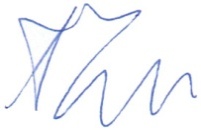 зав. отделом стандартизации и испытанийАО «Институт стекла»								А.Г.ЧесноковИсполнитель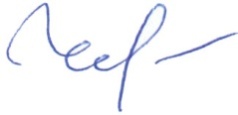 Научный сотрудник								Е.А.ЧеремхинаЕВРАЗИЙСКИЙ СОВЕТ ПО СТАНДАРТИЗАЦИИ, МЕТРОЛОГИИ И СЕРТИФИКАЦИИ(ЕАСC)EURO-ASIAN COUNCIL FOR STANDARDIZATION, METROLOGY AND CERTIFICATION(EASC)ЕВРАЗИЙСКИЙ СОВЕТ ПО СТАНДАРТИЗАЦИИ, МЕТРОЛОГИИ И СЕРТИФИКАЦИИ(ЕАСC)EURO-ASIAN COUNCIL FOR STANDARDIZATION, METROLOGY AND CERTIFICATION(EASC)ЕВРАЗИЙСКИЙ СОВЕТ ПО СТАНДАРТИЗАЦИИ, МЕТРОЛОГИИ И СЕРТИФИКАЦИИ(ЕАСC)EURO-ASIAN COUNCIL FOR STANDARDIZATION, METROLOGY AND CERTIFICATION(EASC)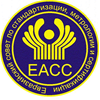 МЕЖГОСУДАРСТВЕННЫЙ СТАНДАРТГОСТ(Проект RU, 
первая редакция)Краткое наименование страны
по МК (ИСО 3166) 004–97Код страны
по МК (ИСО 3166) 004–97Сокращенное наименование национального органа по стандартизацииСТЕКЛО ДЛЯ ТЕПЛИЦТехнические условияGreenhouse glass. SpecificationsНаименование показателяТребование для стекла видаТребование для стекла видаТребование для стекла видаТребование для стекла видаНаименование показателяПРПРз, ПР1з, ПР2зРСРСз, РС1з, РС2зНоминальная толщинаОт 3,0 до 6,0 включ.От 3,0 до 6,0 включ.От 3,0 до 6,0 включ.От 3,0 до 6,0 включ.Предельное отклонение по толщине±0,3±0,3±0,5±0,5Разнотолщинность, не более0,20,20,20,2Общее отклонение от плоскостности, мм/м, не более0,74,00,74,0Отклонение от прямолинейности кромок, мм/м, не более1,01,01,01,0Предельное отклонение по длине и ширине±1±1±1±1Разность длин диагоналей, не более2222Виды пороковНорма на стекло видаНорма на стекло видаВиды пороковПР, РСПРз, ПР1з, ПР2з, РСз, РС1з, РС2зЛокальные пороки (кроме сколов, выступов, отбитых углов) размером, мм:до 1,0 включ.Не нормируютсяНе нормируютсясв. 1,0 до 6,0 включ.Не более 2 шт. на 1 м2Не более 2 шт. на 1 м2св. 6,0 до 15,0 включ.Не более 3 шт. на 5 м2Не более 3 шт. на 5 м2св. 15,0Не допускаютсяНе допускаютсяСколы, выступы, отбитые углы, щербление кромкиНе допускаютсяНе допускаютсяЛинейные пороки (кроме грубых царапин)В рабочей зоне не допускаются, в краевой зоне не нормируютсяВ рабочей зоне не допускаются, в краевой зоне не нормируютсяГрубые царапиныВ рабочей зоне не допускаются, в краевой зоне не нормируютсяНе допускаютсяПримечание – Количество локальных пороков относят к общей площади стекла в контрольной выборке.Примечание – Количество локальных пороков относят к общей площади стекла в контрольной выборке.Примечание – Количество локальных пороков относят к общей площади стекла в контрольной выборке.Вид стеклаНоминальная толщина стекла, ммКоэффициент пропускания, %, не менееКоэффициент пропускания, %, не менееВид стеклаНоминальная толщина стекла, ммФАРсолнечного излученияПР, ПРзОт 3,0 до 4,0 включ.91,089,0ПР, ПРзСв. 4,0 до 6,0 включ.90,088,0ПР1зОт 3,0 до 4,0 включ.93,091,0ПР1зСв. 4,0 до 6,0 включ.92,090,0ПР2зОт 3,0 до 4,0 включ.95,093,0ПР2зСв. 4,0 до 6,0 включ.93,091,0РС, РСзОт 3,0 до 4,0 включ.90,589,0РС, РСзСв. 4,0 до 6,0 включ.90,088,0РС1зОт 3,0 до 4,0 включ.93,091,0РС1зСв. 4,0 до 6,0 включ.92,090,0РС2зОт 3,0 до 4,0 включ.95,093,0РС2зСв. 4,0 до 6,0 включ.93,091,0Вид стеклаНоминальная толщина стекла, ммКоличество осколков, шт., в квадрате 50 х50 мм, не менееПРз, ПР1з, ПР2зОт 3,0 до 3,5 включ.15ПРз, ПР1з, ПР2зСв. 3,5 до 6,0 включ.40РСз, РС1з, РС2зОт 3,0 до 3,5 включ.15РСз, РС1з, РС2зСв. 3,5 до 6,0 включ.30Вид стеклаПрочность на изгиб для проектирования, МПаПР15РС11ПРз, ПР1з, ПР2з120РСз, РС1з, РС2з90УДК 666.1:006.354МКС 81.040.30Ключевые слова: стекло для теплиц, характеристики, правила приемки, методы контроля, транспортирование, хранениеКлючевые слова: стекло для теплиц, характеристики, правила приемки, методы контроля, транспортирование, хранениеКлючевые слова: стекло для теплиц, характеристики, правила приемки, методы контроля, транспортирование, хранение